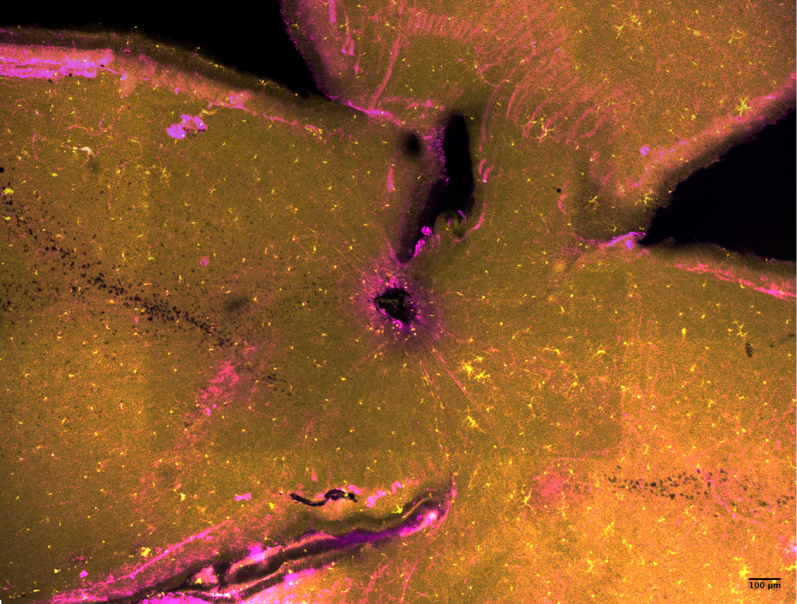 Figure S3. Additional File 3.Although the naive NFL/RGC was sparsely populated with microglia (Manuscript Fig. 5), optical sections from slightly deeper than the NFL/RGC revealed many CX3CR1-YFP+ cells.  Our interpretation was that we had penetrated into the IPL, consistent with the remaining small area of faint magenta staining for 3-tubulin in the upper right quadrant. Counts from the NFL/RGC and IPL revealed substantial differences in microglia numbers in naive retina (Note Manuscript Fig. 6). Yellow = CX3CR1-YFP; Magenta = 3-tubulin